新九镇第十六届人民代表大会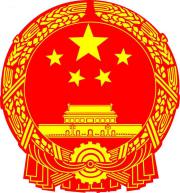 第三次会议材料    之十四新九镇第十六届人民代表大会第三次会议关于新九镇2021年财政预算执行情况的报告决议（草案）（2022年12月13日新九镇第十六届人民代表大会第三次会议第三次全体会议通过）新九镇第十六届人民代表大会第三次会议书面审查了张禧同志受镇人民政府委托所作的《新九镇人民政府2021年财政预算执行情况（草案）的报告》，会议决定批准这个报告。会议认为：新九镇人民政府2021年财政预算的执行情况是严格按照新九镇第十六届人民代表大会第一次批准的预算执行的，坚决落实了“三保一优一防”要求，扎实做好了“六稳”“六保”工作；在具体工作中做到了强化收支管理，优化支出结构，确保了全镇重点项目支出、刚性支出的需要和基本运转资金需求。会议要求：镇人民政府的财政工作，需要进一步加强财政基础管理，重点加强专项资金管理、农村“三资”管理和建立健全资金执行动态台账等工作，逐步提高科学理财的能力和水平。